GUVERNUL ROMÂNIEI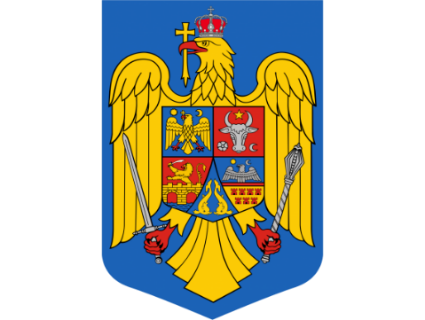 HOTĂRÂREprivind desemnarea autorităţilor competente responsabile pentru aplicarea Regulamentului (UE) 2023/1115 al Parlamentului European și al Consiliului din 31 mai 2023  privind punerea la dispoziţie pe piaţa Uniunii şi exportul din Uniune a anumitor produse de bază şi produse asociate cu defrişările şi degradarea pădurilor şi de abrogare a Regulamentului (UE) nr. 995/2010În conformitate cu prevederile art.14 alin.(1) din Regulamentul(UE) 2023/1115 al Parlamentului European și al Consiliului din 31 mai 2023  privind punerea la dispoziţie pe piaţa Uniunii şi exportul din Uniune a anumitor produse de bază şi produse asociate cu defrişările şi degradarea pădurilor şi de abrogare a Regulamentului (UE) nr. 995/2010, publicat în Jurnalul Oficial al Uniunii Europene, seria L, nr.150 din 9 iunie 2023,        În temeiul art. 108 din Constituţia României, republicată,Guvernul României adoptă prezenta hotărâre :
             Art. 1. - Se desemnează Ministerul Mediului, Apelor și Pădurilor și Autoritatea Națională Sanitară Veterinară și pentru Siguranța Alimentelor ca autorități competente responsabile pentru aplicarea Regulamentului (UE) 2023/1115 al Parlamentului European și al Consiliului din 31 mai 2023 privind punerea la dispoziţie pe piaţa Uniunii şi exportul din Uniune a anumitor produse de bază şi produse asociate cu defrişările şi degradarea pădurilor şi de abrogare a Regulamentului (UE) nr. 995/2010.       Art. 2. - Autoritatea Națională Sanitară Veterinară și pentru Siguranța Alimentelor exercită atribuţiile de control al operatorilor şi comercianţilor, astfel cum sunt definiţi la art.2 pct.15 și 17 din Regulamentul (UE) 2023/1115 al Parlamentului European și al Consiliului din 31 mai 2023, pentru produsele de bază relevante și pentru produsele relevante aferente produselor de bază relevante, prevăzute în anexa nr.1 la prezenta hotărâre. Art. 3. - Ministerul Mediului, Apelor şi Pădurilor exercită atribuţiile de control al operatorilor şi comercianţilor, astfel cum sunt definiţi la art.2 pct.15 și 17 din Regulamentul (UE) 2023/1115 al Parlamentului European și al Consiliului din 31 mai 2023, pentru produsele de bază relevante și pentru produsele relevante aferente produselor de bază relevante, după cum urmează:a)  prin Garda Forestieră Națională și Gărzile forestiere din subordinea acesteia, pentru produsul de bază relevant și pentru produsele relevante aferente produselor de bază relevante prevăzute în anexa nr. 2 la prezenta hotărâre.b) prin Garda Națională de Mediu pentru produsul de bază relevant și pentru produsele relevante aferente produselor de bază relevante prevăzute în anexa nr. 3 la prezenta hotărâre.Art. 4.- (1) Metodologia de exercitare a atribuţiilor de control prevăzute la art. 2 se aprobă prin ordin al președintelui Autorității Naționale Sanitare Veterinare și pentru Siguranța Alimentelor. (2) Metodologia de exercitare a atribuţiilor de control prevăzute la art.3 se aprobă prin ordin al conducătorului autorității publice centrale care răspunde de silvicultură. Art. 5. – Anexele nr. 1-3 fac parte integrantă din prezenta hotărâre.PRIM-MINISTRUION-MARCEL CIOLACU                                                                                                                                                    Anexa nr. 1        Produsele de bază relevante și produsele relevante aferente produselor de bază relevante asupra cărora Autoritatea Națională Sanitară Veterinară și pentru Siguranța Alimentelor exercită atribuţiile de control                                                                                                                                         Anexa nr. 2 Produsul de bază relevant și produsele relevante aferente produselor de bază relevante asupra cărora Garda Forestieră Națională și Gărzile forestiere din subordinea acesteia exercită atribuţiile de control                                                                                                                                                  Anexa nr. 3 Produsul de bază relevant și produsele relevante aferente produselor de bază relevante asupra cărora Garda Națională de Mediu exercită atribuţiile de controlNr. crt.Produsele de bază relevanteProdusele relevante aferente produselor de bază relevante1Bovine0102 21 , 0102 29 Bovine viiex 0201 Carne de vită, proaspătă sau refrigeratăex 0202 Carne de vită, congelatăex 0206 10 Organe comestibile de vită, proaspete sau refrigerateex 0206 22 Ficat comestibil de vită, congelatex 0206 29 Organe comestibile de vită (fără limbă și ficat), congelateex 1602 50 Alt tip de carne prelucrată sau conservată, măruntaie sau sânge de bovineex 4101 Piei brute de bovine (proaspete sau sărate, uscate, cenușărite, piclate sau altfel conservate, dar netăbăcite, nepergamentate sau altfel preparate), chiar epilate sau șpăltuiteex 4104 Piei tăbăcite sau piei semifinite de bovine, epilate, chiar șpăltuite, dar fără alte prelucrăriex 4107 Piei de bovine, prelucrate după tăbăcire sau după uscare și piei pergamentate, epilate, chiar șpăltuite, altele decât pieile de la rubrica 41142Cacao1801 Cacao boabe și spărturi de boabe de cacao, crude sau prăjite1802 Coji, pelicule (pielițe) și alte resturi, de cacao1803 Pastă de cacao, degresată sau nu1804 Unt, grăsime și ulei de cacao1805 Pudră de cacao, fără adaos de zahăr sau alți îndulcitori1806 Ciocolată și alte preparate alimentare care conțin cacao3Cafea0901 Cafea, chiar prăjită sau decafeinizată; coji și pelicule de cafea; înlocuitori de cafea care conțin cafea, indiferent de proporțiile amestecului4Palmier pentru ulei1207 10 Nuci și sâmburi de nuci de palmier1511 Ulei de palmier și fracțiunile lui, chiar rafinate, dar nemodificate chimic1513 21 Uleiuri crude de sâmburi de palmier și de babassu și fracțiunile acestora, chiar rafinate, dar nemodificate chimic1513 29 Uleiuri de sâmburi de palmier și de babassu și fracțiunile acestora, chiar rafinate, dar nemodificate chimic (cu excepția uleiurilor brute)2306 60 Turte și alte reziduuri solide din nuci și sâmburi de palmier, chiar măcinate sau aglomerate sub formă de pelete, rezultate din extracția grăsimilor sau uleiului din nuci și sâmburi de palmierex 2905 45 Glicerol, cu o puritate de minimum 95 % (calculată din greutatea produsului anhidru)2915 70 Acid palmitic, acid stearic, sărurile și esterii lor2915 90 Acizi monocarboxilici aciclici saturați, anhidridele, halogenurile, peroxizii și peroxiacizii lor; derivații lor halogenați, sulfonați, nitrați sau nitrozați (cu excepția acidului formic, acidului acetic, acizilor mono-, di- sau tricloracetici, acidului propionic, acidului butanoic, acidului pentanoic, acidului palmitic, acidului stearic, a sărurilor și esterilor lor, precum și a anhidridei acetice)3823 11 Acid stearic, industrial3823 12 Acid oleic, industrial3823 19 Acizi grași monocarboxilici industriali; uleiuri acide de rafinare (cu excepția acidului stearic, a acidului oleic și a acizilor grași de tal)3823 70 Alcooli grași industriali5Soia1201 Boabe de soia, chiar sfărâmate1208 10 Făină și pudră din boabe de soia1507 Ulei de soia și fracțiunile acestuia, chiar rafinate, dar nemodificate chimic2304 Turte și alte reziduuri solide, chiar măcinate sau aglomerate sub formă de pelete, rezultate din extracția uleiului de soiaNr. crt.Produsul de bază relevantProdusele relevante aferente produselor de bază relevante1Lemn4401 Lemn de foc, sub formă de trunchiuri, butuci, ramuri, vreascuri sau sub forme similare; lemn sub formă de așchii sau particule; rumeguș, deșeuri și resturi de lemn, aglomerate sau nu, sub formă de bușteni, brichete, pelete sau sub forme similare4402 Cărbune de lemn (inclusiv cărbunele din coji sau din nuci), aglomerat sau nu4403 Lemn brut, chiar cojit, curățat de ramuri sau ecarisat4404 Lemn pentru dogărie; prăjini despicate; țăruși și pari din lemn, ascuțiți, nedespicați longitudinal; lemn simplu degroșat sau rotunjit, dar nestrunjit, necurbat sau altfel prelucrat, pentru bastoane, umbrele, mânere de scule sau similare; lemn sub formă de eclise, lame, benzi și produse similare4405 Lână de lemn; făină de lemn4406 Traverse din lemn pentru căi ferate sau similare4407 Lemn tăiat sau despicat longitudinal, tranșat sau derulat, chiar geluit, șlefuit sau lipit prin îmbinare cap la cap cu o grosime de peste 6 mm4408 Foi pentru furnir (inclusiv cele obținute prin retezarea lemnului stratificat), foi pentru placaj sau pentru alt lemn stratificat similar și alt lemn tăiat longitudinal, decupat sau derulat, chiar șlefuit, geluit sau lipit cap la cap, cu o grosime de maximum 6 mm4409 Lemn (inclusiv lamele și frizele de parchet, neasamblate), profilat (sub formă de lambă, de uluc, fălțuit, șanfrenat, îmbinat în V, mulurat, rotunjit sau similare), în lungul unuia sau mai multor canturi, fețe sau capete, chiar geluit, șlefuit sau lipit prin îmbinare cap la cap4410 Plăci aglomerate, panouri numite „oriented strand board” (OSB) și panouri similare (de exemplu, panourile numite „waferboard”), din lemn sau din alte materiale lemnoase, chiar aglomerate cu rășini sau cu alți lianți organici4411 Panouri fibrolemnoase sau din alte materiale lemnoase, chiar aglomerate cu rășini sau cu alți lianți organici4412 Placaj, panouri furniruite și lemn stratificat similar4413 Lemn densificat, în blocuri, scânduri, lame sau sub formă de profile4414 Rame din lemn pentru tablouri, fotografii, oglinzi sau obiecte similare4415 Lăzi, lădițe, coșuri, cilindri și ambalaje similare din lemn; tambure pentru cabluri, din lemn; paleți simpli, boxpaleți și alte platforme de încărcare, din lemn;grilaje pentru paleți, din lemn(alte materiale decât cele de ambalaj, utilizate exclusiv ca ambalaj pentru suportul, protecția sau transportul unui alt produs introdus pe piață)4416 Butoaie, cuve, putini și alte produse de dogărie și părțile lor, din lemn, inclusiv doagele4417 Unelte, suporturi și mânere de unelte, monturi de perii, mânere de mături sau de perii, din lemn; forme, calapoade și șanuri pentru încălțăminte, din lemn4418 Lucrări de tâmplărie și piese de dulgherie pentru construcții, inclusiv panouri celulare, panouri asamblate pentru acoperit podeaua și șindrile („shingles” și „shakes”) din lemn4419 Articole de masă sau de bucătărie din lemn4420 Lemn marchetat și lemn încrustat; sipete, casete și cutii pentru bijuterii sau argintărie și articole similare, din lemn; statuete și alte obiecte de ornament, din lemn; articole de mobilier din lemn, necuprinse la capitolul 944421 Alte articole din lemnCeluloză și hârtie, prevăzute la capitolele 47 și 48 din Nomenclatura combinată, cu excepția celor pe bază de bambus și a produselor reciclate (deșeuri și resturi)ex 49 Cărți, ziare, imagini imprimate și alte produse ale industriei de imprimare, manuscrise, texte dactilografiate și schițe sau planuri, din hârtieex 9401 Scaune (cu excepția celor de la poziția 9402 ), chiar transformabile în paturi și părțile lor, din lemn9403 30 , 9403 40 , 9403 50 , 9403 60 și 9403 91 Mobilă din lemn și părți ale acesteia9406 10 Construcții prefabricate din lemnNr. crt.Produsul de bază relevantProdusele relevante aferente produselor de bază relevante1Cauciuc4001 Cauciuc natural, balată, gutapercă, guayule, chicle și gume naturale similare; sub forme primare sau în plăci, foi sau benziex 4005 Cauciuc amestecat, nevulcanizat, sub forme primare sau în plăci, foi sau benziex 4006 Cauciuc nevulcanizat sub alte forme (de exemplu, baghete, tuburi și profile) și articole (de exemplu, discuri și inele)ex 4007 Fire și corzi din cauciuc vulcanizatex 4008 Plăci, foi, benzi, baghete și profile, din cauciuc vulcanizat nedurificatex 4010 Benzi transportoare sau curele de transmisie, din cauciuc vulcanizatex 4011 Anvelope pneumatice noi, din cauciucex 4012 Anvelope pneumatice reșapate sau uzate, din cauciuc; bandaje, benzi de rulare pentru pneuri și „flapsuri”, din cauciucex 4013 Camere de aer, din cauciucex 4015 Îmbrăcăminte și accesorii de îmbrăcăminte (inclusiv mănuși, mitene și mănuși cu un deget), din cauciuc vulcanizat, nedurificat, pentru orice utilizareex 4016 Alte articole din cauciuc vulcanizat nedurificat, nemenționate în altă parte în capitolul 40ex 4017 Cauciuc durificat (de exemplu, ebonită), sub toate formele, inclusiv deșeurile și resturile; articole din cauciuc durificat